Câu 1 (5.0 điểm): Nhập và định dạng văn bản theo mẫu, lưu tập tin với tên Word2.docx FORMAT OBJECT (LINE COLOR PANE) Notes  When you change options in this dialog box, the changes are immediately applied to your shape, making it easy to see the effects of the changes in your shape or other object (object: A table, chart, graphic, equation, or other form of information. Objects created in one application, for example spreadsheets, and linked or embedded in another application are OLE objects.) without closing the dialog box. However, since the changes are instantly applied, it is not possible to click Cancel in this dialog box. To remove changes, you must click Undo on the Quick Access Toolbar for each change that you want to remove. 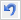 You can simultaneously undo multiple changes that you made to one dialog box option, as long as you did not make changes to another dialog box option in between. You may want to move the dialog box so that you can see both the shape and the dialog box at the same time. YÊU CẦU:[2.0đ] Nhập nội dung đầy đủ, đúng chính tả[0.5đ] Định dạng in đậm, in nghiêng[1.0đ] Thực hiện liên kết mục () đến địa chỉ http://www.Microsoft.com [1.0đ] Định dạng trang in khổ giấy A4; canh lề: left: 3.5cm, right: 2,5cm, top và bottom là 2.5cm[0.5đ] Chèn vô một hình (có thể sử dụng hình khác) vào bên cạnh từ Undo và định dạng hình giống mẫuCâu 2 (5.0 điểm):  Thực hiện bảng thống kê theo mẫuYêu cầu: [1.0đ] Chèn và định dạng bảng giống mẫu[1.0đ] Nhập đúng và đủ dữ liệu[1.0đ] Thực hiện công thức để tính tổng cộng cho các cột tương ứng[1.0đ] Vẽ biểu đồ hình tròn thể hiện tỷ lệ trình độ học vấn (dựa trên tỷ lệ của tổng số)Bảng 5: TRÌNH ĐỘ HỌC VẤN[1.0đ] Định dạng biểu đồ giống mẫu cho bên dưới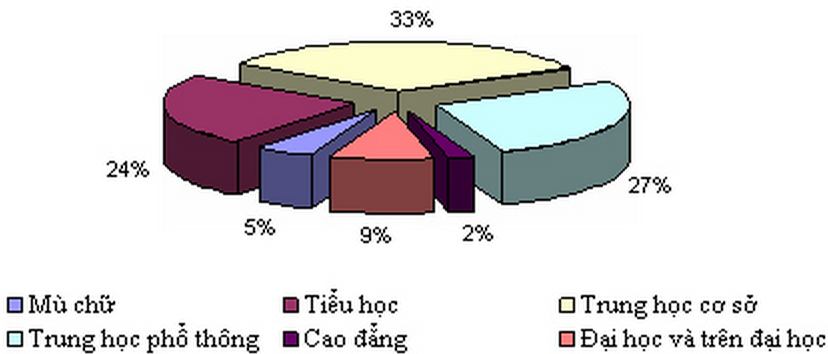 	--- HẾT ---Họ và tên: 	 Số báo danh: 	Trình độ
học vấnTổng sốTổng sốThành thịThành thịNông thônNông thônTrình độ
học vấnTổng số%Tổng số%Tổng số%Mù chữ7.3825,06.0684,71.3148,3Tiểu học34.94223,929.11722,35.82536,6Trung học cơ sở47.88532,741.61231,96.27339,5Phổ thông trung học38.85526,636.52728,02.32814,6Cao đẳng3.3272,33.2552,5720,5Đại học13.6509,313.57110,4790,5Trên đại học2870,22870,200,0Tổng số